Poste(s) de résident 
en anesthésie-réanimation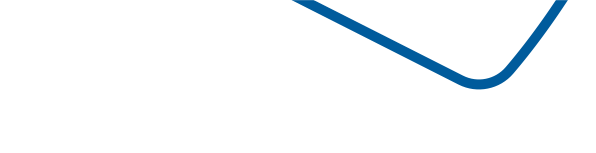 Le Service d’Anesthésiologie des Cliniques Universitaires Saint-Luc (UCL - Bruxelles) recherche un à deux médecin(s) résident diplômé en Anesthésie et Réanimation à partir du mois d’octobre 2023 pour une durée de 2 à 3 ans avec possibilité d’engagement en CDI par la suite. Profil recherché Etre titulaire d’un Diplôme de médecine (Belgique ou Communauté Européenne) et d’un master complémentaire en Anesthésie et Réanimation reconnus en Belgique. Expérience préalable non requise mais fortement souhaitée Activité « temps plein »4 journées par semaine d’anesthésie au Bloc Opératoire et dans le pôle interventionnelActivités variables dans les secteurs tels que neurochirurgie, chirurgie maxillo-faciale et ORL, orthopédie et traumatologie (Trauma Center), chirurgie abdominale y compris la transplantation d’organes, maternité et postes extérieures comme la radiologie interventionnelle, la gastro-entérologie. Pas d’activité dans le secteur cardio-vasculaire pour l’instant.Possibilité́ de développement de nouvelles compétences et/ou activités1 journée par semaine dédiée à la recherche et à l’enseignement avec possibilité de mener, ensuite, une carrière académique-clinique.Gardes sur place : rotation équilibrée entre les anesthésistesPersonne à contacter Pr Luc Sermeus, chef de service Luc.sermeus@saintluc.uclouvain.be